Iron Jawed Angels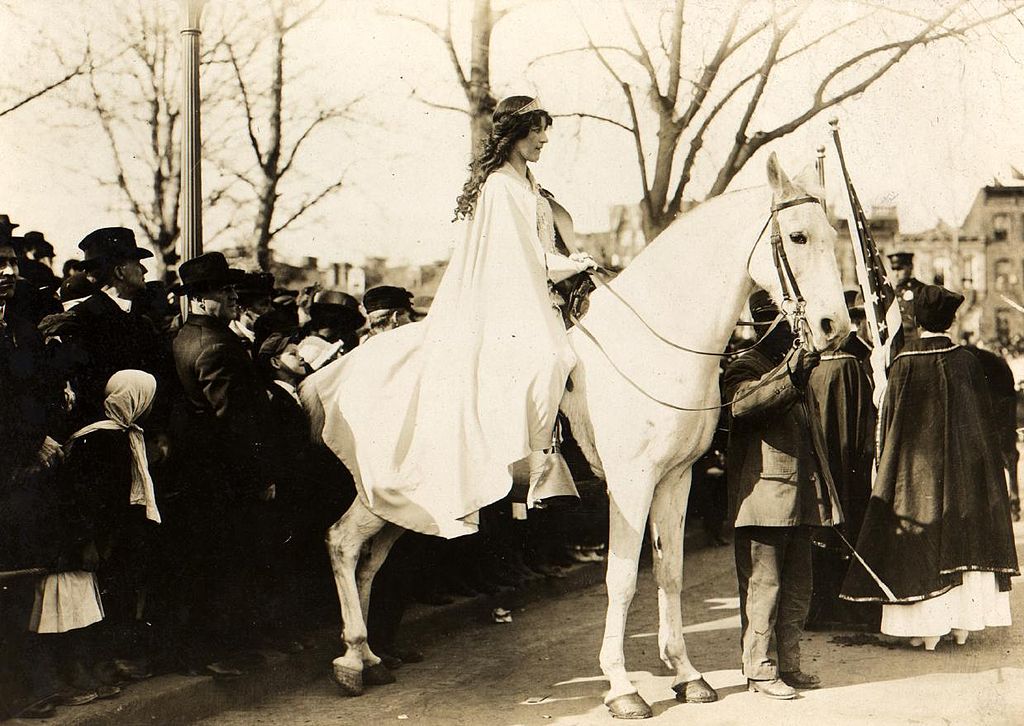 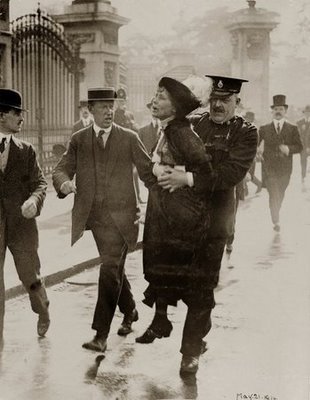 Before the film, answer these following questions using www.history.com as your source (use complete sentences).What is the process for ratifying a constitutional amendment? Describe the different steps and ways that one can be passed.How did the suffragettes in England “get the vote”? What were their methods of protesting?During the film, answer the following questions in complete sentences.What event does Alice Paul bring up to gain support with female factory workers?Why does Ida Wells-Barnett from the Chicago Delegation take issue with the parade?  Why are Carrie Chapman Catt and Anna Shaw dissatisfied with Alice Paul’s tactics? In what ways do the district commissioners attempt to curb the National Women’s Party from picketing? Why does their protest become increasingly unpopular? During her interview with the psychologist, why does Alice distinguish between President Wilson and the office of the presidency?What state’s legislature was crucial in the ratification of the 19th Amendment? 